Form ApprovedOMB No. 0920-XXXXExp. Date: XX-XX-XXXXCDC Work@Health™ Trainee KAB SurveyPublic reporting of this collection of information is estimated to average 20 minutes per response, including the time for reviewing instructions, searching existing data sources, gathering and maintaining the data needed, and completing and reviewing the collection of information. An agency may not conduct or sponsor, and a person is not required to respond to a collection of information unless it displays a current valid OMB control number.  Send comments regarding this burden estimate or any other aspect of this collection of information, including suggestions for reducing this burden to CDC/ATSDR Reports Clearance Officer, 1600 Clifton Road NE, MS D-74, Atlanta, Georgia 30333;  ATTN: PRA (0920-XXXX).This is a planned online survey of employers who are participating in the Work@Health™ program.  Work@Health™ is an employee-based training on the design, implementation, and evaluation of  health and wellness programs.  This survey will be administered prior to and after the training has been completed in Winter 2014 to evaluate the effectiveness of the Work@Health™ training session.IntroductionThe Centers for Disease Control and Prevention (CDC) has developed Work@Health™, a  health/wellness training and technical assistance program for employers. Your  has been chosen to participate in Work@Health™.  We are excited to welcome you to the Work@Health™ training! As a participant of Work@Health™ we ask that you complete the attached survey so that we can learn more about your involvement with your organization’s  health programs and your familiarity with  health programs.  For the purposes of this survey, a  health program is defined as a coordinated and comprehensive set of health promotion and protection strategies implemented at the , that includes programs, policies, benefits, environmental supports, and links to the surrounding community designed to encourage the health and safety of all employees. Informed ConsentBefore you get started, we’d like to give you some more information to help you decide whether or not you would like to participate.This project is funded by the Centers for Disease Control and Prevention (CDC). Many parts of this project are being managed by the ASHLIN Management Group (ASHLIN). ASHLIN is a private sector consulting firm with a focus in the area of health and human services based in Greenbelt, MD. They are helping CDC implement the Work@Health™ program.  The Public Health Management Corporation (PHMC), a non-profit, public health institute located in Philadelphia, PA and part of the ASHLIN Team designed this survey.You are being asked to complete the survey because you will be participating in the Work@Health™ training.Your participation is voluntary, and you may skip any questions you do not want to answer.  You may also choose to end the survey at any time.The survey is designed to take about 20 minutes.There are no right or wrong answers or ideas – we want to hear about YOUR experiences and opinions.All of the comments you provide will be maintained in a secure manner.  We will not disclose your responses or anything about you unless we are compelled by law. Your responses will be combined with other information we receive and reported in aggregate as feedback from the group. In our project reports, your name and your employer’s name will not be linked to the information or comments you provide.There are no risks or benefits to you personally for participating in this survey.CDC is authorized to collect information for this project under the Public Health Services Act.We are interested in your comments so that we can improve the Work@HealthTM program for future participants. If you have any questions, you can contact Kristin Minot.  Her phone number is 215-985-2519 and her email is Kristin@phmc.org.Let’s get started!  First we would like to learn about your opinions, attitudes, and knowledge about work place health.  Your responses will help us tailor the Work@Health™ trainings to meet your needs!Please indicate to what extent you agree or disagree with each of the following statements about the role of  health programs.The next set of questions ask about your knowledge related to  health, the reasons for implementing a  health program, and strategies to support a  health program. From an organization’s perspective what are some reasons for supporting  health programs?  Check all that apply.Combat escalating healthcare costsImprove productivity Create a great place to workThe Affordable Care Act mandates that employers have  health programsDon’t knowWhat are the benefits to the employer that may be realized from a  health and well-being program? Check all that apply.Lower employee absenteeismLower employee moraleFewer disability and workers compensation claimsFewer injuries on and off the jobA more engaged workforceLower health care spendingDon’t knowBest practices in  health today are focusing on the social and physical work environments and their positive or negative influences on health behaviors.TrueFalseDon’t knowWhich of the following are examples of productivity-related data sources?  Check all that apply.Hours per days lost to illness/non-illness related absencesFamily Medical Leave Act DataRecruitment costsPharmacy claim dataPremium cost data and trendsDon’t knowAll employee data collected through health assessments or biometric screenings should be kept completely confidential according to federal and state laws and, only reported in aggregate form for wellness planning purposes.TrueFalseDon’t knowMost employers can get a good “snapshot” of the  health needs of their employees by using what assessment tool? Check all that apply.Satisfaction or needs assessmentsHealth assessmentsCDC Worksite Health ScorecardDisability claimsFamily Medical Leave absencesDon’t knowThe Total Leadership Model includes what levels of leadership?  Check all that apply.Health Promotion Staff or ManagerSenior LeadershipLay LeadershipMiddle or Supervisory LeadershipDon’t knowA Health Promotion committee should have representation from which of the following groups?BenefitsHuman ResourcesLegal and/or Facilities ManagementUnionsAll of the aboveDon’t knowWhich levels of leadership play a key role in implementing and enforcing policies? Check all that apply.Senior ManagementHealth promotion committeeMiddle/Supervisory staffDon’t knowOn average, small businesses pay about 18 percent more than large firms for the same health insurance policy.TrueFalseDon’t know health programs that provide health-plan related rewards to employees based on the status of their health are required to comply with certain HIPAA requirements. TrueFalseDon’t knowWhich of the following is NOT an environmental support that can be found in a healthy ?Stress management counselingHealthy foods at meetingPolicies to encourage daily physical activityTobacco free campusDon’t knowWhich element is NOT part of a communication audit?  A communication audit is a review of all your communications tools, including an assessment of their effectiveness. Preferred learning stylesDemographicsAudiencesNeeds or interestsCommunications channelsDon’t knowA  health program’s communication plan should be planned at least ________ months ahead of implementation of a work place program.361224Don’t knowWhich of the following elements of a successful communication strategy articulates why a  health program exists and how it aligns with business objectives?Business caseMission statementGoals and objectives statementHealth assessmentProgram planDon’t knowOn average, how long does it take for an employer to realize a return on investment (ROI) from a  health program?1 year1-3 years3-5 years6 yearsDon’t knowEvaluation results should be reported to _______.ManagementEmployeesStaff/Health Promotion CommitteeVendors (if used)All of the aboveDon’t knowA  health program’s goals and objectives may be revised based on periodic program evaluations.TrueFalseDon’t knowWhich of the following core elements of  health programs removes barriers and promotes change?BenefitsPoliciesIncentivesDon’t knowA Health Promotion committee is best formed by asking for volunteers.TrueFalseDon’t knowWhich of the following tools would you use to identify specific program areas where you have the greatest opportunity for  health program success?Strengths, Weaknesses, Opportunities, Threats (SWOT)ScreeningSpecific, Measurable, Attainable, Relevant, Time-bound (SMART)SurveyDon’t knowWhen measuring and tracking employee engagement rates, which metric is usually the most valid for reporting purposes?Registration ratesReadiness to changeCompletion ratesAttritionDon’t knowA good option for small employers in one city/area is to combine resources to form a multi-organization wellness coalition.TrueFalse Don’t knowMost  health programs are built best by using a full program approach rather than rolling out the program in sections.TrueFalseDon’t knowThe next section of the survey includes questions about your current feelings about implementing a  health program.What are your top three concerns about implementing a comprehensive  health program?How motivated are you to carry out the work required to implement or enhance a worksite health program at your place of employment?Not at all motivatedA little bit motivatedSomewhat MotivatedVery motivatedExtremely motivatedIf you circled a,b, or c please answer the following question.  If you circled d or e skip to question #29.Circle all that apply.My motivation is not high because:I do not have the necessary knowledge and skillsI do not have a clear picture of what is expected of meI have other higher prioritiesI do not have the necessary resources to do itI do not have the human support to do itI am not required to do thisI am not rewarded or recognized for doing thisOther (please explain)How confident are you in your ability to start or expand a  health program at your employer? (Circle one rating)Not at all confident A little bit confidentSomewhat confidentVery confidentExtremely confidentIf you circled a, b, or c, please answer the following question.  If you circled d or e skip to question #31. Circle all that apply.My confidence is not high because:I do not have the necessary knowledge and skills.I do not have a clear picture of what is expected of meI have other priorities.I do not have the necessary resources to do it.I do not have the human support to do itI am not required to do thisI am not rewarded or recognized for doing thisOther (please explain):How would you rate your proficiency in developing a  health program? I fully understand how to develop a  health program, can provide vivid examples and answer pertinent questions to demonstrate my knowledge, and can implement the program in my place of employment.I partially understand how to develop a  health program, can provide some examples and answer some questions to demonstrate my knowledge, and can probably implement the program in my place of employment.I am familiar with and just beginning to understand how to develop a  health program for my place of employment.I have no knowledge of how to develop a worksite health program for my place of employment.What challenges do you anticipate facing when you attempt to start or expand a  health program?Lack of fundingLack of staffing support needed to manage the programLack of management supportLack of employee participationNo senior level program championOther (specify: ______________________________________________)The post test will include all of the above questions EXCEPT the last question (Question #32), “What challenges do you anticipate facing when you attempt to start or expand a  health program.”  It also includes the following additional questions.The next questions ask about how you have used the information you learned from the Work@Health™ training. Please indicate which of the following you have done since the training.32. What did you do with the information you learned in the trainings? Check all that apply.Shared it with others in my organizationEngaged  leadership  for supportEstablished a health promotion committee or teamIdentified and collected data for worksite health program developmentDeveloped a worksite health plan but have not taken actionDeveloped a worksite health plan and have begun to take actionEvaluated employee satisfaction and overall impact of the worksite health programUsed it to develop a new health program, activity, policy, or environmental change  at my worksiteSpecify activities, policies, or other changes: _______________________Used it to improve an existing health program, activity, policy, or environmental change  at my worksiteSpecify activities, policies, or other changes: _______________________Used it to purchase an off-the-shelf health program for my worksiteSpecify activity or activities: _______________________Used it to select a vendor to implement a health program at my worksiteNothing, because we do not have the resources to implement a worksite health programNothing, because I did not think we would have leadership support at my worksiteNothing, because I did not find the training information to be usefulOther (specify): ___________________________________________33. Did the Work@Health™ training sessions help you overcome any barriers to the successful 	implementation of a health program at your worksite?Yes [Answer next question]No [Skip to question #35]34. 	Which barriers did the training help you overcome? (Select all that apply)Lack of fundingLack of staffing support needed to manage the programLack of management supportLack of employee participationNo program championOther (specify: _______________________________________________)35. 	Which of the following factors helped you to apply the knowledge and skills you learned from 	the Work@Health™ training?  (check all that apply):Support and /or encouragement from leadership at my companyTechnical assistance that I received after the initial trainingCoaching from Work@Health™ staff that I received after the initial trainingLessons shared among my fellow trainees in the Work@Health™ peer learning networkFunding that my employer received for achieving some or all of the Work@Health milestone stages (i.e., Assessment, Planning, Implementation, Evaluation)Other (please specify)Finally please tell us your overall impressions of the Work@Health™ program.36. What are the top three lessons or messages you learned from the Work@Health™ program? Thank you for your time!Respondents/SourcesMethodContentTimingRespondentsTime per RespondentBurdenTrainees Participating in the Work@Health™ 
Program (Hands-on, On-line or Blended Model)Work@Health™ Trainee KAB Survey (conducted online by PHMC)Program descriptionEmployee participationChallenges and motivators2 times: One month before training; 12 months after training108020/60360 hoursStrongly DisagreeDisagreeNeither disagree nor agreeAgreeStrongly Agree   It is an employer’s responsibility to provide a  health program.12345s should provide help to employees to balance work and life responsibilities.12345s should provide help to employees to understand and manage chronic diseases.12345 health programs can be effective in helping employees to improve their health.12345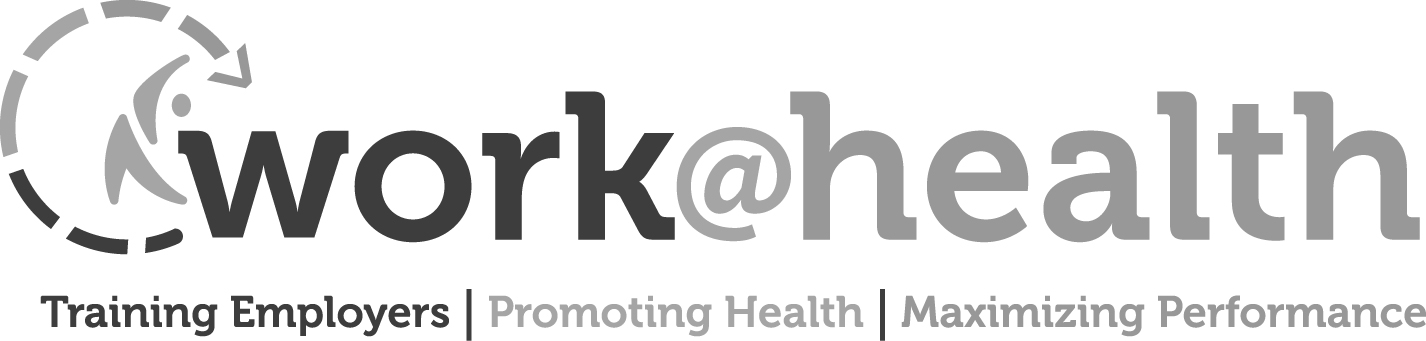 